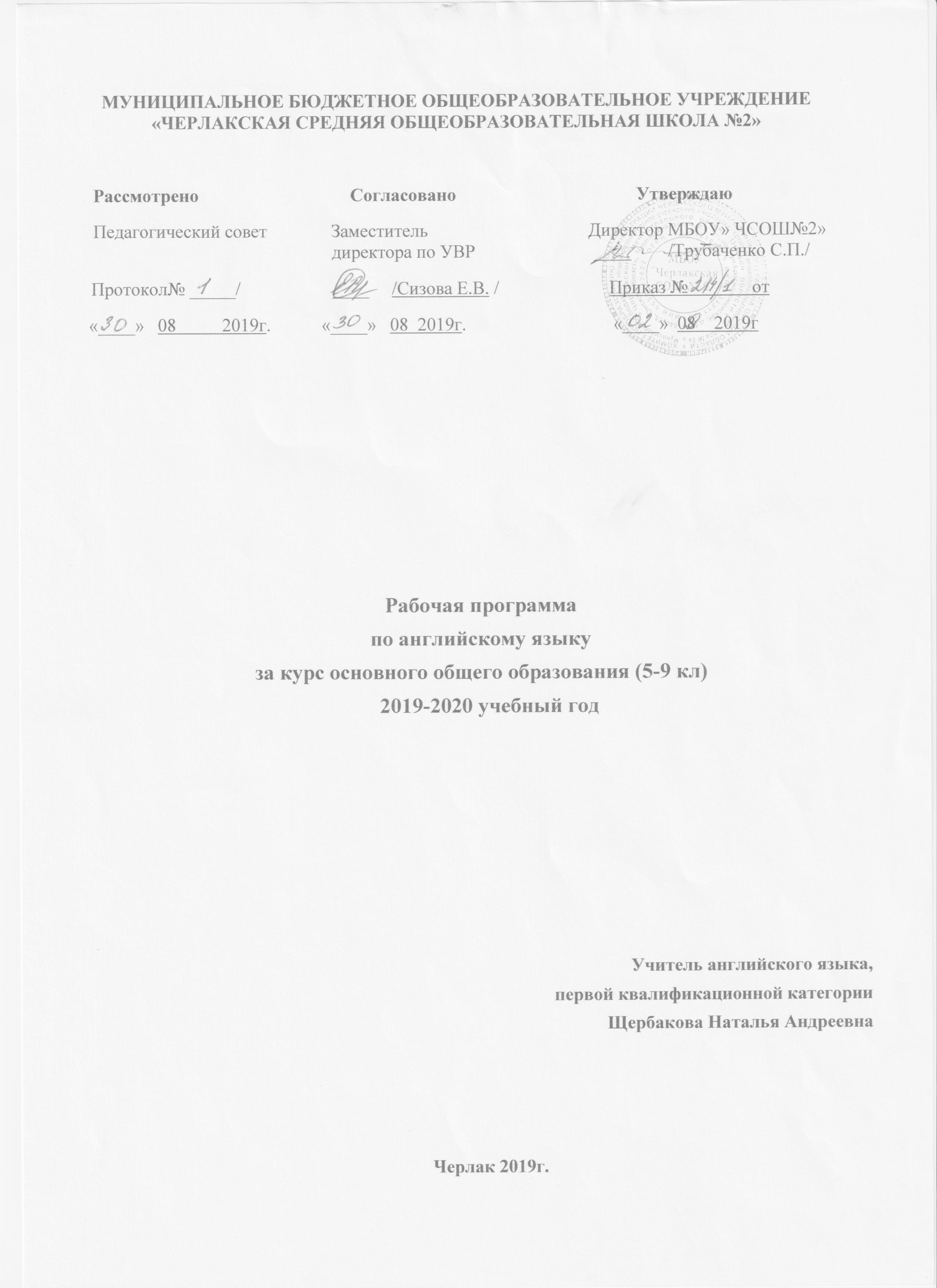   Данная  рабочая программа по английскому языку за курс основного общего образования составлена на основе требований федерального государственного образовательного стандарта основного общего образования, ООП ООО, авторской программы курса английского языка к УМК "Английский с удовольствием"/"Enjoy English" для 5-9 классов общеобразовательных учреждений под редакцией М.З. Биболетовой,  учебники "Английский с удовольствием"("Enjoy English") для 5,6,7,8,9 классов общеобразовательных учреждений под редакцией М.З. Биболетовой.            УМК “Enjoy English” для средней ступени базируются на серьезном изучении особенностей школьников данного возраста, их интересов и речевых потребностей. Это проявляется в постановке целей и отборе содержания обучения.В учебниках данной серии реализуется личностно-ориентированный, деятельности и коммуникативно-когнитивный подход к обучению английскому языку.          Место учебного предмета в учебном плане          Иностранному языку принадлежит важное место в системе образования и воспитания современного школьника в условиях поликультурного и многоязычного мира. Предмет «Английский язык» формирует коммуникативную культуру учащегося, способствует его общему речевому развитию, расширению его кругозора и воспитанию его чувств и эмоций. Предмет Иностранный язык входит в общеобразовательную область Иностранные языки.Минимально допустимое количество учебных часов в 5-9-х классах составляет 3 часа в неделю. в 5 классе 3 часа в неделю, всего 105 часа; контрольных работ- 6; проектных работ - 4в 6 классе 3 часа в неделю, всего 105 часа; контрольных работ- 5; проектных работ - 4в 7 классе 3 часа в неделю, всего 105 часа; контрольных работ- 5; проектных работ - 2в 8 классе 3 часа в неделю, всего 105 часа; контрольных работ- 5; проектных работ - 4в 9 классе 3 часа в неделю, всего 102 часа. контрольных работ- 4; проектных работ – 5Всего 522 часа за 5 лет обучения.          Для реализации рабочей учебной программы выбран учебно-методический комплект «Английский с удовольствием» под редакцией М.З. Биболетовой,. Основанием выбора данного УМК служат следующие основные принципы, которые выделяют авторы курса:- личностно-ориентированный характер обучения;- соблюдение деятельностного характера обучения иностранному языку;- приоритет коммуникативной цели в обучении английскому языку;- сбалансированное обучение устным и письменным формам общения;- дифференцированный подход;- аутентичность материала;- социокультурная направленность;- учет опыта учащихся в родном языке и развитие когнитивных способностей;- широкое использование современных технологий обучения.Программа направлена на достижение следующих целей:1.Развитие иноязычной коммуникативной компетенции в совокупности ее составляющих– речевой, языковой, учебно-познавательной:- речевая компетенция – развитие коммуникативных умений в четырех основных видах речевой деятельности (говорении, аудировании, чтении, письме)- языковая компетенция - овладение новыми языковыми средствами в соответствии с темами, сферами и ситуациями общения, отобранными для основной школы- учебно-познавательная компетенция – дальнейшее развитие общих и специальных учебных умений; ознакомление с доступными учащимся способами и приемами самостоятельного изучения языков и культур2.Развитие воспитания понимания школьников важности изучения иностранного языка в современном мире и потребности пользоваться им как средством общения, познания.Задачи:- Развитие роли речевой инициативы учащихся при увеличении объёма парной и групповой работы;- В области чтения и аудирования – развитие механизмов идентификации и дифференциации, а также прогнозирования, выделения смысловых вех, определения темы и основной идеи текста;- Формирование умения работать с двуязычным и толковым словарями;- Формирование орфографических навыков и развитие умений связной письменной речи в жанрах, свойственных письменной речи подростков данного возраста.Основное назначение иностранного языка состоит в формировании коммуникативной компетенции, т.е. способности и готовности осуществлять иноязычное межличностное и межкультурное общение с носителями языка.Планируемые результаты освоения учебного предмета5 класс.Личностные результаты:• формирование мотивации изучения иностранных языков, стремление к самосовершенствованию в образовательной области «Иностранный язык»;• осознание возможностей самореализации средствами иностранного языка;• стремление к совершенствованию собственной речевой культуры в целом;• формирование коммуникативной компетенции в межкультурной и межэтнической коммуникации;• развитие таких качеств, как воля, целеустремленность, креативность, инициативность,эмпатия, трудолюбие, дисциплинированность;• формирование общекультурной и этнической идентичности как составляющих гражданской идентичности личности;• стремление к лучшему осознанию культуры своего народа и готовность содействовать ознакомлению с ней представителей других стран; толерантное отношение к проявлениям иной культуры; осознание себя гражданином своей страны и мира;• готовность отстаивать национальные и общечеловеческие (гуманистические,демократические) ценности, свою гражданскую позицию.Метапредметные результаты:обучающийся научиться• развитие умения планировать свое речевое и неречевое поведение;• развитие коммуникативной компетенции, включая умение взаимодействовать с окружающими, выполняя разные социальные роли;получит возможность научиться• развитие исследовательских учебных действий, включая навыки работы с информацией: поиск и выделение нужной информации, обобщение и фиксация информации;• развитие смыслового чтения, включая умение определятьтему, прогнозировать содержание текста по заголовку/по ключевым словам, выделять основную мысль, главные факты, опуская второстепенные, устанавливать логическую последовательность основных фактов;• осуществление регулятивных действий самонаблюдения, самоконтроля, самооценки в процессе коммуникативной деятельности на иностранном языке.                                    Предметные результаты освоения программы:В коммуникативной сфере (т. е. владении иностранным языком как средством общения):говорение:обучающийся научится• начинать, вести/поддерживать и заканчивать различные виды диалогов в стандартных ситуациях общения, соблюдая нормы речевого этикета, при необходимости переспрашивая, уточняя;• расспрашивать собеседника и отвечать на его вопросы, высказывая свое мнение,просьбу, отвечать на предложение собеседника согласием/отказом в пределах изученной тематики и усвоенного лексико-грамматического материала;получит возможность научиться• рассказывать о себе, своей семье, друзьях, своих интересах и планах на будущее;сообщать краткие сведения о своем городе/селе, о своейстране и странах изучаемого языка;•описывать события/явления, передавать основное содержание, основную мысль прочитанного или услышанного, выражать свое отношение к прочитанному/услышанному, давать краткую характеристику персонажей;аудирование:обучающийся научится• воспринимать на слух и полностью понимать речь учителя, одноклассников;• воспринимать на слух и понимать основное содержание сложных аутентичных аудио- и видеотекстов, относящихся к разным коммуникативным типам речи (сообщение/рассказ/интервью);получит возможность научиться• воспринимать на слух и выборочно понимать с опорой на языковую догадку, контекст краткие несложные аутентичные, прагматические аудио- и видеотексты, выделяя значимую/нужную/ необходимую информацию;чтение:обучающийся научится• читать аутентичные тексты разных жанров и стилей преимущественно с пониманием основного содержания;• читать несложные аутентичные тексты разных жанров стилей с полным и точным пониманием и с использованием приемов смысловой переработки текста (языковой догадки, выборочного перевода), а также справочных материалов; уметь оценивать полученную информацию, выражать личное мнение;получит возможность научиться• читать аутентичные тексты с выборочным пониманием значимой/нужной/интересующей информации;письменная речь:обучающийся научится• заполнять анкеты и формуляры;• писать поздравления, личные письма с опорой на образец с употреблением формул речевого этикета, принятых странах изучаемого языка;получит возможность научиться• составлять план, тезисы устного или письменного сообщения; кратко излагать результаты проектной деятельности.Языковая компетенция (владение языковыми средствами):• применение правил написания слов, изученных в основной школе;• адекватное произношение и различение на слух всех звуков иностранного языка; соблюдение правильного ударения в словах и фразах;• соблюдение ритмико-интонационных особенностей предложений различных коммуникативных типов (утвердительное, вопросительное, отрицательное, повелительное); правильное членение предложений на смысловые группы;• распознавание и употребление в речи основных значимых лексических единиц (слов, словосочетаний, реплик клише речевого этикета);• знание основных способов словообразования (аффиксации, словосложения,конверсии);• понимание и использование явлений многозначности слов иностранного языка,синонимии, антонимии и лексической сочетаемости;• распознавание и употребление в речи основных морфологических форм и синтаксических конструкций изучаемого иностранного языка; знание признаков изученных грамматических явлений (видо-временных форм глаголов, модальных глаголов и их эквивалентов, артиклей, существительных, степеней сравнения прилагательных и наречий, местоимений, числительных, предлогов);• знание основных различий систем иностранного и русского/родного языков.6 класс.Личностные результаты:• формирование мотивации изучения иностранных языков, стремление к самосовершенствованию в образовательной области «Иностранный язык»;• осознание возможностей самореализации средствами иностранного языка;• стремление к совершенствованию собственной речевой культуры в целом;• формирование коммуникативной компетенции в межкультурной и межэтнической коммуникации;• развитие таких качеств, как воля, целеустремленность, креативность, инициативность, эмпатия, трудолюбие, дисциплинированность;• формирование общекультурной и этнической идентичности как составляющих гражданской идентичности личности;• стремление к лучшему осознанию культуры своего народа и готовность содействовать ознакомлению с ней представителей других стран; толерантное отношение к проявлениям иной культуры; осознание себя гражданином своей страны и мира;• готовность отстаивать национальные и общечеловеческие (гуманистические, демократические) ценности, свою гражданскую позицию.Метапредметные результаты:обучающийся научится• развитие умения планировать свое речевое и неречевое поведение;• развитие коммуникативной компетенции, включая умение взаимодействовать с окружающими, выполняя разные социальные роли;получит возможность научиться• развитие исследовательских учебных действий, включая навыки работы с информацией: поиск и выделение нужной информации, обобщение и фиксация информации;• развитие смыслового чтения, включая умение определять тему, прогнозировать содержание текста по заголовку/по ключевым словам, выделять основную мысль, главные факты, опуская второстепенные, устанавливать логическую последовательность основных фактов;• осуществление регулятивных действий самонаблюдения, самоконтроля, самооценки в процессе коммуникативной деятельности на иностранном языке.Предметные результаты освоения программы:В коммуникативной сфере (т. е. владении иностранным языком как средством общения):говорение:обучающийся научится• начинать, вести/поддерживать и заканчивать различные виды диалогов в стандартных ситуациях общения, соблюдая нормы речевого этикета, при необходимости переспрашивая, уточняя;• расспрашивать собеседника и отвечать на его вопросы, высказывая свое мнение, просьбу, отвечать на предложение собеседника согласием/отказом в пределах изученной тематики и усвоенного лексико-грамматического материала;получит возможность научиться• рассказывать о себе, своей семье, друзьях, своих интересах и планах на будущее;сообщать краткие сведения о своем городе/селе, о своей стране и странах изучаемого языка;• описывать события/явления, передавать основное содержание, основную мысль прочитанного или услышанного, выражать свое отношение к прочитанному/услышанному, давать краткую характеристику персонажей;аудирование:обучающийся научится• воспринимать на слух и полностью понимать речь учителя, одноклассников;• воспринимать на слух и понимать основное содержание сложных аутентичных аудио- и видеотекстов, относящихся к разным коммуникативным типам речи (сообщение/рассказ/интервью);получит возможность научиться• воспринимать на слух и выборочно понимать с опорой на языковую догадку, контекст краткие несложные аутентичные, прагматические аудио- и видеотексты, выделяя значимую/нужную/ необходимую информацию;чтение:обучающийся научится• читать аутентичные тексты разных жанров и стилей преимущественно с пониманием основного содержания;• читать несложные аутентичные тексты разных жанров стилей с полным и точным пониманием и с использованием приемов смысловой переработки текста (языковой догадки, выборочного перевода), а также справочных материалов; уметь оценивать полученную информацию, выражать личное мнениеполучит возможность научиться• читать аутентичные тексты с выборочным пониманием значимой/нужной/интересующей информации;письменная речь:обучающийся научится•заполнять анкеты и формуляры;•писать поздравления, личные письма с опорой на образец с употреблением формул речевого этикета, принятых странах изучаемого языка;получит возможность научитьсясоставлять план, тезисы устного или письменного сообщения; кратко излагать результаты проектной деятельности.Языковая компетенция (владение языковыми средствами):• применение правил написания слов, изученных в основной школе;• адекватное произношение и различение на слух всех звуков иностранного языка; соблюдение правильного ударения в словах и фразах;• соблюдение ритмико-интонационных особенностей предложений различных коммуникативных типов (утвердительное, вопросительное, отрицательное, повелительное); правильное членение предложений на смысловые группы;• распознавание и употребление в речи основных значимых лексических единиц (слов, словосочетаний, реплик клише речевого этикета);• знание основных способов словообразования (аффиксации, словосложения, конверсии);• понимание и использование явлений многозначности слов иностранного языка, синонимии, антонимии и лексической сочетаемости;• распознавание и употребление в речи основных морфологических форм и синтаксических конструкций изучаемого иностранного языка; знание признаков изученных грамматических явлений (видо-временных форм глаголов, модальных глаголов и их эквивалентов, артиклей, существительных, степеней сравнения прилагательных и наречий,местоимений, числительных, предлогов);• знание основных различий систем иностранного и русского/родного языков.Социокультурная компетенция:• знание национально-культурных особенностей речевого и неречевого поведения в своей стране и странах изучаемого языка; применение этих знаний в различных ситуациях формального инеформального межличностного и межкультурного общения;• распознавание и употребление в устной и письменной речи основных норм речевого этикета (реплик-клише, наиболее распространенной оценочной лексики), принятых в странах изучаемого языка;• знание употребительной фоновой лексики и реалий страны/стран изучаемого языка, некоторых распространенных образцов фольклора (скороговорки, поговорки,пословицы);• знакомство с образцами художественной, публицистической и научно-популярной литературы;• представление об особенностях образа жизни, быта, культуры стран изучаемого языка (всемирно известных достопримечательностях, выдающихся людях и их вкладе в мировую культуру);• представление о сходстве и различиях в традициях своей страны и стран изучаемого языка;• понимание роли владения иностранными языками в современном мире.7 класс.Личностные результаты:• формирование мотивации изучения иностранных языков, стремление к самосовершенствованию в образовательной области «Иностранный язык»;• осознание возможностей самореализации средствами иностранного языка;• стремление к совершенствованию собственной речевой культуры в целом;• формирование коммуникативной компетенции в межкультурной и межэтнической коммуникации;• развитие таких качеств, как воля, целеустремленность, креативность, инициативность, эмпатия, трудолюбие, дисциплинированность;• формирование общекультурной и этнической идентичности как составляющих гражданской идентичности личности;• стремление к лучшему осознанию культуры своего народа и готовность содействовать ознакомлению с ней представителей других стран; толерантное отношение к проявлениям иной культуры; осознание себя гражданином своей страны и мира;• готовность отстаивать национальные и общечеловеческие (гуманистические, демократические) ценности, свою гражданскую позицию.Метапредметные результаты:обучающийся научится• развитие умения планировать свое речевое и неречевое поведение;• развитие коммуникативной компетенции, включая умение взаимодействовать с окружающими, выполняя разные социальные роли;• развитие исследовательских учебных действий, включая навыки работы с информацией: поиск и выделение нужной информации, обобщение и фиксация информации;• развитие смыслового чтения, включая умение определять тему, прогнозировать содержание текста по заголовку/, по ключевым словам, выделять основную мысль, главные факты, опуская второстепенные, устанавливать логическую последовательность основных фактов;получит возможность научиться• осуществление регулятивных действий самонаблюдения, самоконтроля, самооценки в процессе коммуникативной деятельности на иностранном языке.Предметные результаты освоения программы:В коммуникативной сфере (т. е. владении иностранным языком как средством общения):говорение:обучающийся научится• начинать, вести/поддерживать и заканчивать различные виды диалогов в стандартных ситуациях общения, соблюдая нормы речевого этикета, при необходимости переспрашивая, уточняя;• расспрашивать собеседника и отвечать на его вопросы, высказывая свое мнение, просьбу, отвечать на предложение собеседника согласием/отказом в пределах изученной тематики и усвоенного лексико-грамматического материала;получит возможность научиться• рассказывать о себе, своей семье, друзьях, своих интересах и планах на будущее; сообщать краткие сведения о своем городе/селе, о своейстране и странах изучаемого языка;• описывать события/явления, передавать основное содержание, основную мысль прочитанного или услышанного, выражать свое отношение к прочитанному/услышанному, давать краткую характеристику персонажей;аудирование:обучающийся научится• воспринимать на слух и полностью понимать речь учителя, одноклассников;• воспринимать на слух и понимать основное содержание сложных аутентичных аудио- и видеотекстов, относящихся к разным коммуникативным типам речи (сообщение/рассказ/интервью);получит возможность научиться• воспринимать на слух и выборочно понимать с опорой на языковую догадку контекст, краткие несложные аутентичные, прагматические аудио- и видеотексты, выделяя значимую/нужную/ необходимую информацию;чтение:обучающийся научится• читать аутентичные тексты разных жанров и стилей преимущественно с пониманием основного содержания;• читать несложные аутентичные тексты разных жанров стилей с полным и точным пониманием и с использованием приемов смысловой переработки текста (языковой догадки, выборочного перевода), а также справочных материалов; уметь оценивать полученную информацию, выражать личное мнение;получит возможность научиться• читать аутентичные тексты с выборочным пониманием значимой/нужной/интересующей информации;письменная речь:обучающийся научится• заполнять анкеты и формуляры;• писать поздравления, личные письма с опорой на образец с употреблением формул речевого этикета, принятых странах изучаемого языка;получит возможность научиться• составлять план, тезисы устного или письменного сообщения; кратко излагать результаты проектной деятельности.Языковая компетенция (владение языковыми средствами):• применение правил написания слов, изученных в основной школе;• адекватное произношение и различение на слух всех звуков иностранного языка; соблюдение правильного ударения в словах и фразах;• соблюдение ритмико-интонационных особенностей предложений различных коммуникативных типов (утвердительное, вопросительное, отрицательное, повелительное); правильное членение предложений на смысловые группы;• распознавание и употребление в речи основных значимых лексических единиц (слов, словосочетаний, реплик клише речевого этикета);• знание основных способов словообразования (аффиксации, словосложения,конверсии);• понимание и использование явлений многозначности слов иностранного языка,синонимии, антонимии и лексической сочетаемости;• распознавание и употребление в речи основных морфологических форм и синтаксических конструкций изучаемого иностранного языка; знание признаков изученных грамматических явлений (видовременных форм глаголов, модальных глаголов и их эквивалентов, артиклей, существительных, степеней сравнения прилагательных и наречий,местоимений, числительных, предлогов);• знание основных различий систем иностранного и русского/родного языков.Социокультурная компетенция:• знание национально-культурных особенностей речевого и неречевого поведения в своей стране и странах изучаемого языка; применение этих знаний в различных ситуациях формального инеформального межличностного и межкультурного общения;• распознавание и употребление в устной и письменной речи основных норм речевого этикета (реплик-клише, наиболее распространенной оценочной лексики), принятых в странах изучаемого языка;• знание употребительной фоновой лексики и реалий страны/стран изучаемого языка, некоторых распространенных образцов фольклора (скороговорки, поговорки,пословицы);• знакомство с образцами художественной, публицистической и научно-популярной литературы;• представление об особенностях образа жизни, быта, культуры стран изучаемого языка (всемирно известных достопримечательностях, выдающихся людях и их вкладе в мировую культуру);• представление о сходстве и различиях в традициях своей страны и стран изучаемого языка;• понимание роли владения иностранными языками в современном мире.8 класс.Личностные результаты:• формирование мотивации изучения иностранных языков, стремление к самосовершенствованию в образовательной области «Иностранный язык»;• осознание возможностей самореализации средствами иностранного языка;• стремление к совершенствованию собственной речевой культуры в целом;• формирование коммуникативной компетенции в межкультурной и межэтнической коммуникации;• развитие таких качеств, как воля, целеустремленность, креативность, инициативность, эмпатия, трудолюбие, дисциплинированность;• формирование общекультурной и этнической идентичности как составляющих гражданской идентичности личности;• стремление к лучшему осознанию культуры своего народа и готовность содействовать ознакомлению с ней представителей других стран; толерантное отношение к проявлениям иной культуры; осознание себя гражданином своей страны и мира;• готовность отстаивать национальные и общечеловеческие (гуманистические, демократические) ценности, свою гражданскую позицию.Метапредметные результаты:обучающийся научится• развитие умения планировать свое речевое и неречевое поведение;• развитие коммуникативной компетенции, включая умение взаимодействовать с окружающими, выполняя разные социальные роли;• развитие исследовательских учебных действий, включая навыки работы с информацией: поиск и выделение нужной информации, обобщение и фиксация информации;• развитие смыслового чтения, включая умение определять тему, прогнозировать содержание текста по заголовку/, по ключевым словам, выделять основную мысль, главные факты, опуская второстепенные, устанавливать логическую последовательность основных фактов;получит возможность научиться• осуществление регулятивных действий самонаблюдения, самоконтроля, самооценки в процессе коммуникативной деятельности на иностранном языке.Предметные результаты освоения программы:В коммуникативной сфере (т. е. владении иностранным языком как средством общения):говорение:обучающийся научится• начинать, вести/поддерживать и заканчивать различные виды диалогов в стандартных ситуациях общения, соблюдая нормы речевого этикета, при необходимости переспрашивая, уточняя;• расспрашивать собеседника и отвечать на его вопросы, высказывая свое мнение, просьбу, отвечать на предложение собеседника согласием/отказом в пределах изученной тематики и усвоенного лексико-грамматического материала;получит возможность научиться• рассказывать о себе, своей семье, друзьях, своих интересах и планах на будущее; сообщать краткие сведения о своем городе/селе, о своейстране и странах изучаемого языка;• описывать события/явления, передавать основное содержание, основную мысль прочитанного или услышанного, выражать свое отношение к прочитанному/услышанному, давать краткую характеристику персонажей;аудирование:обучающийся научится• воспринимать на слух и полностью понимать речь учителя, одноклассников;• воспринимать на слух и понимать основное содержание сложных аутентичных аудио- и видеотекстов, относящихся к разным коммуникативным типам речи (сообщение/рассказ/интервью);получит возможность научиться• воспринимать на слух и выборочно понимать с опорой на языковую догадку контекст, краткие несложные аутентичные, прагматические аудио- и видеотексты, выделяя значимую/нужную/ необходимую информацию;чтение:обучающийся научится• читать аутентичные тексты разных жанров и стилей преимущественно с пониманием основного содержания;• читать несложные аутентичные тексты разных жанров стилей с полным и точным пониманием и с использованием приемов смысловой переработки текста (языковой догадки, выборочного перевода), а также справочных материалов; уметь оценивать полученную информацию, выражать личное мнение;получит возможность научиться• читать аутентичные тексты с выборочным пониманием значимой/нужной/интересующей информации;письменная речь:обучающийся научится• заполнять анкеты и формуляры;• писать поздравления, личные письма с опорой на образец с употреблением формул речевого этикета, принятых странах изучаемого языка;получит возможность научиться• составлять план, тезисы устного или письменного сообщения; кратко излагать результаты проектной деятельности.Языковая компетенция (владение языковыми средствами):• применение правил написания слов, изученных в основной школе;• адекватное произношение и различение на слух всех звуков иностранного языка; соблюдение правильного ударения в словах и фразах;• соблюдение ритмико-интонационных особенностей предложений различных коммуникативных типов (утвердительное, вопросительное, отрицательное, повелительное); правильное членение предложений на смысловые группы;• распознавание и употребление в речи основных значимых лексических единиц (слов, словосочетаний, реплик клише речевого этикета);• знание основных способов словообразования (аффиксации, словосложения,конверсии);• понимание и использование явлений многозначности слов иностранного языка,синонимии, антонимии и лексической сочетаемости;• распознавание и употребление в речи основных морфологических форм и синтаксических конструкций изучаемого иностранного языка; знание признаков изученных грамматических явлений (видовременных форм глаголов, модальных глаголов и их эквивалентов, артиклей, существительных, степеней сравнения прилагательных и наречий,местоимений, числительных, предлогов);• знание основных различий систем иностранного и русского/родного языков.Социокультурная компетенция:• знание национально-культурных особенностей речевого и неречевого поведения в своей стране и странах изучаемого языка; применение этих знаний в различных ситуациях формального инеформального межличностного и межкультурного общения;• распознавание и употребление в устной и письменной речи основных норм речевого этикета (реплик-клише, наиболее распространенной оценочной лексики), принятых в странах изучаемого языка;• знание употребительной фоновой лексики и реалий страны/стран изучаемого языка, некоторых распространенных образцов фольклора (скороговорки, поговорки,пословицы);• знакомство с образцами художественной, публицистической и научно-популярной литературы;• представление об особенностях образа жизни, быта, культуры стран изучаемого языка (всемирно известных достопримечательностях, выдающихся людях и их вкладе в мировую культуру);• представление о сходстве и различиях в традициях своей страны и стран изучаемого языка;• понимание роли владения иностранными языками в современном мире.9 класс.Личностные результаты:• формирование мотивации изучения иностранных языков и стремление ксамосовершенствованию в образовательной области «Иностранный язык»;• осознание возможностей самореализации средствами иностранного языка;• стремление к совершенствованию собственной речевой культуры в целом;• формирование коммуникативной компетенции в межкультурной и межэтнической коммуникации;развитие таких качеств, как воля, целеустремленность, креативность, инициативность, эмпатия, трудолюбие, дисциплинированность;• формирование общекультурной и этнической идентичности как составляющих гражданской идентичности личности;• стремление к лучшему осознанию культуры своего народа и готовность содействовать ознакомлению с ней представителей других стран; толерантное отношение к проявлениям иной культуры; осознание себя гражданином своей страны и мира;• готовность отстаивать национальные и общечеловеческие (гуманистические, демократические) ценности, свою гражданскую позицию.Метапредметные результаты:обучающийся научиться• развитие умения планировать свое речевое и неречевое поведение;• развитие коммуникативной компетенции, включая умение взаимодействовать с окружающими, выполняя разные социальные роли;• развитие исследовательских учебных действий, включая навыки работы с информацией: поиск и выделение нужной информации, обобщение и фиксация информации;• развитие смыслового чтения, включая умение определять тему, прогнозировать содержание текста по заголовку/по ключевым словам, выделять основную мысль, главные факты, опуская второстепенные, устанавливать логическую последовательность основных фактов;получит возможность научиться• осуществление регулятивных действий самонаблюдения, самоконтроля, самооценки в процессе коммуникативной деятельности на иностранном языке.Предметные результаты освоения программы по иностранному языку:В коммуникативной сфере (т. е. владении иностранным языком как средством общения):говорение:обучающийся научиться• начинать, вести/поддерживать и заканчивать различные виды диалогов в стандартных ситуациях общения, соблюдая нормы речевого этикета, при необходимости переспрашивая, уточняя;• расспрашивать собеседника и отвечать на его вопросы, высказывая свое мнение, просьбу, отвечать на предложение собеседника согласием/отказом в пределах изученной тематики и усвоенного лексико-грамматического материала;получит возможность научиться• рассказывать о себе, своей семье, друзьях, своих интересах и планах на будущее;• сообщать краткие сведения о своем городе/селе, о своей стране и странах изучаемого языка;•описывать события/явления, передавать основное содержание, основную мысль прочитанного или услышанного, выражать свое отношение к прочитанному/услышанному, давать краткую характеристику персонажей;аудирование:обучающийся научиться• воспринимать на слух и полностью понимать речь учителя, одноклассников;• воспринимать на слух и понимать основное содержание несложных аутентичных аудио- и видеотекстов, относящихся к разным коммуникативным типам речи (сообщение/рассказ/интервью);получит возможность научиться• воспринимать на слух и выборочно понимать с опорой на языковую догадку, контекст краткие несложные аутентичные прагматические аудио- и видеотексты, выделяя значимую/нужную/необходимую информацию;чтение:обучающийся научиться• читать аутентичные тексты разных жанров и стилей преимущественно с пониманием основного содержания;• читать несложные аутентичные тексты разных жанров и стилей с полным и точным пониманием и с использованием различных приемов смысловой переработки текста (языковой догадки, выборочного перевода), а также справочных материалов; уметь оценивать полученную информацию, выражать свое мнение;получит возможность научиться• читать аутентичные тексты с выборочным пониманием значимой/нужной/интересующей информации;письменная речь:обучающийся научиться• заполнять анкеты и формуляры;• писать поздравления, личные письма с опорой на образец с употреблением формул речевого этикета, принятых в стране/странах изучаемого языка;получит возможность научиться• составлять план, тезисы устного или письменного сообщения; кратко излагать результаты проектной деятельности.Языковая компетенция (владение языковыми средствами):• применение правил написания слов, изученных в основной школе;• адекватное произношение и различение на слух всех звуков иностранного языка; соблюдение правильного ударения в словах и фразах;• соблюдение ритмико-интонационных особенностей предложений различных коммуникативных типов (утвердительное, вопросительное, отрицательное, повелительное); правильное членение предложений на смысловые группы;• распознавание и употребление в речи основных значений изученных лексических единиц (слов, словосочетаний, реплик-клише речевого этикета);• знание основных способов словообразования (аффиксации, словосложения, конверсии);понимание и использование явлений многозначности слов иностранного языка, синонимии, антонимии и лексической сочетаемости;• распознавание и употребление в речи основных морфологических форм и синтаксических конструкций изучаемого иностранного языка;• знание признаков изученных грамматических явлений (видовременных форм глаголов, модальных глаголов и их эквивалентов, артиклей, существительных, степеней сравнения прилагательных и наречий, местоимений, числительных, предлогов);• знание основных различий систем иностранного и русского/родного языков.Социокультурная компетенция:• знание национально-культурных особенностей речевого и неречевого поведения в своей стране и странах изучаемого языка; применение этих знаний в различных ситуациях формального инеформального межличностного и межкультурного общения;• распознавание и употребление в устной и письменной речи основных норм речевого этикета (реплик-клише, наиболее распространенной оценочной лексики), принятых в странах изучаемого языка;• знание употребительной фоновой лексики и реалий страны/стран изучаемого языка, некоторых распространенных образцов фольклора (скороговорки, поговорки, пословицы);• знакомство с образцами художественной, публицистической и научно-популярной литературы;• представление об особенностях образа жизни, быта, культуры стран изучаемого языка (всемирно известных достопримечательностях, выдающихся людях и их вкладе в мировую культуру);• представление о сходстве и различиях в традициях своей страны и стран изучаемого языка;• понимание роли владения иностранными языками в современном мире.Содержание обучения английскому языку в курсе “Enjoy English”(5-9-е классы)                                                                      5 класс                                                                        6 класс                                                                    7 класс                                                                     8 класс                                                                          9 классКалендарно - тематическое планирование 5 класс УМК «Счастливый английский» М.З. Биболетова, 2019 -2020уч. годКалендарно - тематическое планирование 6 класс УМК «Счастливый английский» М.З. Биболетова, 2019 -2020уч. годКалендарно - тематическое планирование 7 класс УМК «Счастливый английский» М.З. Биболетова, 2019 -2020уч. год Календарно - тематическое планирование 8 класс УМК «Счастливый английский»   М.З. Биболетова, 2019 -2020уч. год Календарно - тематическое планирование 9 класс УМК «Счастливый английский» М.З. Биболетова, 2019 -2020уч. год№ п/п Наименование темы Количество часов Основное содержание по темеВиды деятельности1.Мы рады видеть вас.27-рассказ о школе, школьной жизни, каникулах, доме. - грамматика: повторение времен английского языка, типы вопросов.- составление диалогов;- написание письма;Понимать на слух запрашиваемую информациюв тексте (беседе).Разыгрывать диалог-расспрос (между туристом ижителем Лондона), используя клише речевого этикета.2.Мы собираемся  в путешествие по Лондону.21- рассказ о выходном дне, планах, о путешествиях, подготовке к путешествиям. грамматика: разделительный вопрос, конструкция «собираться что-то делать».составление диалогов;- составление проектов;- написание сочинений. приобретение новых знаний, умений, совершенствовать имеющиеся.3.Узнай больше о Лондоне.30  рассказ о городах, Лондоне, достопримечательностях и известных людях Лондона;грамматика: настоящее простое и длительное время,причастиерассказывать о том, что школьники делают на уроках, в выходные, на каникулах; отвечать на вопросы по теме, аргументировать свое мнение в мини-диалогахвысказываться на заданную тему, опираясь на ключевые слова / выражения4.Узнай больше друг о друге.26- рассказ себе, семье, друзьях, питомцах, профессиях;грамматика: отрицательные приставки, настоящее длительное времясоставление диалогов, проектов;- написание сочинений. Учиться обнаруживать и формулировать учебную проблему совместно с учителем, выбирать тему проекта с помощью учителяСоставлять план выполнения задач, решения проблем творческого и поискового характера, выполнения проекта под руководством учителя.Итоговая контрольная работаИтого1105№ п/п Наименование темы (разделов), основное содержаниеКоличество часов Основное содержание по темеВиды деятельности1.Известные люди и места Лондона.27 рассказ о Лондоне, достопримечательностях, транспорте, знаменитых людях, нашей планете; - грамматика: суффиксы, артикли.- составление диалогов;- составление проектов;- написание сочиненийРазыгрывать диалог-расспрос (между туристом ижителем Лондона), используя клише речевого этикета.2.Животные в нашей жизни.21 рассказ о диких и домашних животных, местах обитания, защите животных, домашних питомцах;грамматика: настоящее совершенное время.- дискуссии по тематике;- составление диалогов;- составление проектов;- написание сочинений:Читать информацию страноведческого характера, сопоставляя вопросы и ответы.3.Взаимоотношения между людьми.30- рассказ о себе, семье, друзьях, доме, взаимоотношениях, занятиях, еде;грамматика: настоящее совершенное времяРазыгрывать этикетные диалоги по ролям.Читать с полным пониманием короткий текст страноведческого характера (о Тауэре): восстанавливатьцелостность текста путем добавления пропущенныхслов; находить в тексте запрашиваемую информацию.Составление диалогов;- составление проектов;- написание сочинений4.У нас много общего.26  рассказ о любимых передачах, праздниках, занятиях в каникулы, разных поколениях; грамматика: возвратные местоимения.дискуссии по тематике;- составление диалогов, проектов;- написание сочинений. Соотносить результат своей деятельности с целью и оценить его.Итоговая контрольная работаИтого1105№ п/п Наименование темы Количество часов Основное содержание по темеВиды деятельностиВиды деятельности1.Международный конкурс.27- рассказ о себе, друзьях, нашей планете, знаменитых людях, приметах, праздниках, средствах коммуникации;- грамматика: числительные- дискуссии по тематике;- составление диалогов;- составление проектов;- написание сочинений- дискуссии по тематике;- составление диалогов;- составление проектов;- написание сочинений2.Победители международного конкурса.21  Различные страны, география, природа, путешествиях, роль русского и английского языков, знаменитых людях России;грамматика: пассивный залог.дискуссии по тематике;- составление диалогов;- составление проектов;- написание сочинений. Составлять собственные диалоги с целью решениякоммуникативной задачи с опорой на заданную услов-но-речевую ситуацию.отвечать на вопросы по содержанию текстадискуссии по тематике;- составление диалогов;- составление проектов;- написание сочинений. Составлять собственные диалоги с целью решениякоммуникативной задачи с опорой на заданную услов-но-речевую ситуацию.отвечать на вопросы по содержанию текста3.Подростковые проблемы: образование.30Школьная жизнь в России и за рубежом, круг чтения, проблемы современного подростка. Грамматика: модальные глаголы, абсолютная форма местоимений, пассивный залог, условные предложения, сложное дополнениедискуссии по тематике;- составление диалогов;- составление проектов;- написание сочинений. Читать текст (описание первого школьного дня)с полным пониманием; восстанавливать целостностьтекста, вставляя пропущенные слова; обобщать правила образования существительных, обозначающих профессии, с помощью суффиксов -er, -or, -ist и существительного manдискуссии по тематике;- составление диалогов;- составление проектов;- написание сочинений. Читать текст (описание первого школьного дня)с полным пониманием; восстанавливать целостностьтекста, вставляя пропущенные слова; обобщать правила образования существительных, обозначающих профессии, с помощью суффиксов -er, -or, -ist и существительного man4.Спорт26-  рассказы о спорте, здоровом образе жизни, Олимпийских играх; грамматика: времена английского языка-  рассказы о спорте, здоровом образе жизни, Олимпийских играх; грамматика: времена английского языкадискуссии по тематике;- составление диалогов;- составление проектов;- написание сочинений. Писать ответное письмо на письмо-стимул, отвечая на поставленные вопросы.Итоговая контрольная работаИтого1105№ п/п Наименование темы Количество часов Основное содержание по темеОсновное содержание по темеВиды деятельности1.Мы живем на прекрасной планете.27наша планета, климат, погода, космос, стихийные бедствия, удивительные природные места;грамматика: прошедшее длительное время, прошедшее совершенное время, степени сравнения прилагательных, видовременные формы глагола.наша планета, климат, погода, космос, стихийные бедствия, удивительные природные места;грамматика: прошедшее длительное время, прошедшее совершенное время, степени сравнения прилагательных, видовременные формы глагола.дискуссии по тематике;- составление диалогов;- составление проектов;- написание сочинений. Понимать на слух запрашиваемую информациюв тексте (беседе), выбирая правильный ответ изпредложенного списка.Сообщать краткую информацию об известном человеке с опорой на образец.Рассказывать о наиболее интересных событиях прошедших летних каникул.2.Ты – лучший друг Земли.21природа, проблемах экологии, защите нашей планеты, грамматика: артикли, суффиксы, аффиксы, условные предложенияприрода, проблемах экологии, защите нашей планеты, грамматика: артикли, суффиксы, аффиксы, условные предложениядискуссии по тематике;- составление диалогов;- составление проектов;- написание сочинений. Читать текст (личное письмо) с полным пониманием; восстанавливать текст, вставляя пропущенные слова; отвечать на вопросы по тексту. Читать с полным пониманием тексты диалогического и монологического характера, восстанавливая целостность текстов, путем добавления пропущенных слов; находить запрашиваемую информацию.3.Масс-медиа.30рассказ о масс-медиа, чтении в жизни подростков, известных писателях, литературе; грамматика: косвенная речьдискуссии по тематике;- составление диалогов;- составление проектов;- написание сочинений. Читать информационные тексты социокультурного характера (о родных местах известных людей) с общим пониманием, сопоставлять с иллюстрациями; совершенствовать навыки употребления прилагательных в разных степенях сравнения (исключения);дискуссии по тематике;- составление диалогов;- составление проектов;- написание сочинений. Читать информационные тексты социокультурного характера (о родных местах известных людей) с общим пониманием, сопоставлять с иллюстрациями; совершенствовать навыки употребления прилагательных в разных степенях сравнения (исключения);4.Успешная личность.26Успешные люди, взаимоотношениях в семье, праздниках, независимости, грамматика: условные предложениядискуссии по тематике;- составление диалогов;- составление проектов;- написание сочинений. Вести диалог-расспрос, запрашивая интересующуюпереходить с позиции спрашивающего на позицию отвечающего) с опоройна речевые образцы.дискуссии по тематике;- составление диалогов;- составление проектов;- написание сочинений. Вести диалог-расспрос, запрашивая интересующуюпереходить с позиции спрашивающего на позицию отвечающего) с опоройна речевые образцы.Итоговая контрольная работаИтого1105№ п/п Наименование темы Количество часов Основное содержание по темеОсновное содержание по темеВиды деятельности1.Семья и друзья. 27Моя семья, друзья, каникулы, досуге, независимость, культура, молодежь и искусство; грамматика: активный и пассивный залог, типы вопросов.Моя семья, друзья, каникулы, досуге, независимость, культура, молодежь и искусство; грамматика: активный и пассивный залог, типы вопросов.дискуссии по тематике;- составление диалогов;- составление проектов;- написание сочинений. Составлять план выполнения задач, решения проблем творческого и поискового характера, выполнения проекта совместно с учителем. Осуществлять действия по реализации плана.2.Путешествие по миру.21рассказ о путешествиях, транспорте, туризме, отдыхе, англоязычных странах и родной стране. грамматика: модальные глаголы, артиклирассказ о путешествиях, транспорте, туризме, отдыхе, англоязычных странах и родной стране. грамматика: модальные глаголы, артиклиРаботая по плану, сверять свои действия с целью и, при необходимости, исправлять ошибки с помощью учителя.Соотносить результат своей деятельности с целью и оценить его. Научиться различать функции видовременных форм глаголов в Present Simple и Present Continuous c опорой на контекст3.Можем мы научиться жить в мире.30проблемы глобализации, конфликты между родителями и детьми, решения конфликтов, Декларации прав человека; грамматика: инфинитив, косвенная речь, условные предложения.проблемы глобализации, конфликты между родителями и детьми, решения конфликтов, Декларации прав человека; грамматика: инфинитив, косвенная речь, условные предложения.дискуссии по тематике;- составление диалогов;- составление проектов;- написание сочинений, эссе;- грамматика: инфинитив, косвенная речь, условные предложения.учиться образовывать -ing форму английского глагола4.Сделай свой выбор.23пути получения образования, выборе профессии,  роле английского языка, стереотипах, увлечениях, молодежной культуре, грамматика: модальные глаголы.дискуссии по тематике;- составление диалогов, проектов;- написание сочинений, эссе;- грамматика: модальные глаголы.Работа по составленному плану, используя наряду с основными и дополнительные средства (справочную литературу, сложные приборы, средства ИКТдискуссии по тематике;- составление диалогов, проектов;- написание сочинений, эссе;- грамматика: модальные глаголы.Работа по составленному плану, используя наряду с основными и дополнительные средства (справочную литературу, сложные приборы, средства ИКТИтоговая контрольная работаИтого1102№п/пТема УрокаКоличество часов                          Дата                           Дата №п/пТема УрокаКоличество часовпо плануфактически Unit 1   Мы рады вас видеть!                                                                                                      27час Unit 1   Мы рады вас видеть!                                                                                                      27час Unit 1   Мы рады вас видеть!                                                                                                      27час Unit 1   Мы рады вас видеть!                                                                                                      27час Unit 1   Мы рады вас видеть!                                                                                                      27час1 Первый школьный день в пятом классе12Классная комната. Школьное расписание13Новые предметы. Режим дня.14Письмо-приглашение о школьном обмене15Речевой этикет: вежливая просьба. 16Входная контрольная работа17Досуг во время каникул18Факты из жизни известных людей из России и Англии.19Планы на выходные и каникулы.110Самостоятельная работа.  по теме Первый день в школе111Посещение достопримечательностей вРоссии и в Великобритании112Школьные клубы по интересам. Символы и девизы клубов113Любимый школьный клуб.114Правила поведения вшколе.115Придумываем и обсуждаем правила дляучеников и учителей.116Самостоятельная работа по теме Школьные клубы117Британская школа:начало обучения в школе,школьное расписание,предметы118Отношение к школьной форме.Любимые предметы.119Типы вопросов120Практика устной речи 121Монологическое высказывание по заданной теме122Школьные друзья.123Практика в чтении текста124Активизация изученного ЛГМ125Контроль коммуникативных умений в чтенни и аудировании126Проектная работа по теме «Добро пожаловать в школу»127Обобщающее повторение по теме »Мы рады вас видеть»1Unit 2 We Are Going To Travel  To London   Мы собираемся  в путешествие по Лондону. 21 часUnit 2 We Are Going To Travel  To London   Мы собираемся  в путешествие по Лондону. 21 часUnit 2 We Are Going To Travel  To London   Мы собираемся  в путешествие по Лондону. 21 часUnit 2 We Are Going To Travel  To London   Мы собираемся  в путешествие по Лондону. 21 часUnit 2 We Are Going To Travel  To London   Мы собираемся  в путешествие по Лондону. 21 час1Подготовка к школьному обмену между российскимии британскими школами.12Распределениеобязанностей передшкольной вечеринкой13Словообразование.14Планы на ближайшее будущее. Планирование недели, вечера15Чтение с пониманием общего содержания художественного текста16Обсуждение сувениров длябританских школьников17Сравнение правил вежливого поведения втипичных ситуациях вАнглии и России.18Самостоятельная работа по теме» Что мы собираемся делать19Создание школьногоальбома для британскихдрузей.110Обсуждение событий, происходящих вмомент речи111Совершенствование грамматических навыков112Подготовка к празднованию Рождества иНового года.113Рождество в Великобритании.114Чтение текста социокультурного характера115Практика в аудировании текста116Чтение художественного текста и его обсуждение117Практика устной речи118Разделительный вопрос119Активизация изученного ЛГМ120Контроль коммуникативных умений в говорении121Обобщающее повторение по теме «Мы собираемся  в путешествие по Лондону»1  Unit 3 Faces of London «Узнай больше о Лондоне».        30 часов  Unit 3 Faces of London «Узнай больше о Лондоне».        30 часов  Unit 3 Faces of London «Узнай больше о Лондоне».        30 часов  Unit 3 Faces of London «Узнай больше о Лондоне».        30 часов  Unit 3 Faces of London «Узнай больше о Лондоне».        30 часов1Пребывание российских школьников ванглийских семьях12Лондонский зоопарк.13Факты о великих городах России.14Карта Лондона15Наиболее известные достопримечательностиЛондона.16Путешествие поТемзе.17Правила вежливогообращения18Наиболее известныесимволы стран мира.19Музеи Лондона110Посещение  достопримечательностей Лондона111Факты об Останкинской башне.112Чтение смешной истории овстрече в парке.113Парк — любимое местолондонцев. 114Названия литературных произведений на английском языке115Чтение страноведческого текста116Празднование дня рождения117Известные британские праздники118Вежливая беседа за столом119Знаменитые люди  англоговорящих стран120Факты биографий Знаменитых людей121Практика в чтении текста122Причастие123Активизация изученного лексико – грамматического материала124Чтение страноведческого текста125Практика устной речи126Настоящее простое и длительное время,127Контроль коммуникативных умений в аудировании и чтении128Совершенствование  навыков чтения129Проектная работа по теме «Добро пожаловать в наш город»130Повторение по теме «Достопримечательности Лондона»1Unit 4 Learning more about each other  «Узнаем больше друг о друге»    27часUnit 4 Learning more about each other  «Узнаем больше друг о друге»    27часUnit 4 Learning more about each other  «Узнаем больше друг о друге»    27часUnit 4 Learning more about each other  «Узнаем больше друг о друге»    27часUnit 4 Learning more about each other  «Узнаем больше друг о друге»    27час1Средняя школа в Лондоне:ученики, их увлечения,учебные предметы.12Обмен впечатлениями о пребывании в Лондоне.13Письма домой.14Типичная английская семья.15Рассказ о своей семье. Семейный альбом.16Традиции проведения праздников в твоей семье.17Любимое домашнее животное.18Детективная история об английском мальчике и его помощнице-собаке.19Интервью о своем домашнем питомце110Хобби, которыми увлекаются люди. Практика в чтении текста111Практика устной речи.112Хобби твои и твоих друзей113Мир профессий114Типичные черты характера для определенных профессий115Чтение текста биографического характера116Контроль коммуникативных умений в чтении, аудировании,письме117Чтение страноведческих текстов 118Практика в чтении  художественного текста119Практика в чтении страноведческого текста120Описание картинки по плану121Практика письма. Личное письмо122Создание рассказов о традициях и обычаях123Активизация изученного ЛГМ124Итоговая контрольная работа125Проектная работа по теме» Давайте разыграем историю»126Зачет по теме «Лексика»127Обобщающее повторение по курсу 5 класса1№п/пТема УрокаКоличество часов                          Дата                           Дата №п/пТема УрокаКоличество часовпо плануФактическиLaunching the International Explorers' Club-  27 часов  1 четверть    «Добро пожаловать в Международный клуб исследователей»1Знакомство с детским международным клубомпутешественников.11Практика в чтении текста, беседа по содержанию прочитанного.12Практика в аудировании  текста по тем13Встреча с новыми друзьями14Устная речь по теме «Путешествие15Чтение текста по теме «Каникулы» 16Чудеса природы. Развитие смыслового чтения17Входная контрольная работа18Самостоятельная работа по теме « Чудеса природы»19Повседневная жизнь семьи: домашние обязанности. 110Совершенствование диалогической речи по теме Отношения в семье111Совершенствование монологической речи по теме что такое семья? 112Жизнь в городе и сельской местности. Чтение текста беседа по прочитанному.113Типы домов.Практика в составлении диалогов114Любимое место в доме / квартире . Практика в чтении115Праздники в Великобритании и России. Практика устной речи116Практика в чтении художественного текста117Самостоятельная работа  по теме:» Праздники в Великобритании и России»118Практик а в чтении текста "A Roaring Good Time" 119Активизация изученного ЛГМ120Практика устной речи121Контроль коммуникативных умений в аудировании, чтении122Знакомство с детским международным клубомпутешественников.123Зачет по теме «Лексика»124Проектная работа по теме» Международные исследователи»125Защита проекта126Практика письменной речи127Обобщающее повторение по теме «Добро пожаловать в Международный клуб исследователей»1Вместе проведем время» (Spending time together)   21 часВместе проведем время» (Spending time together)   21 часВместе проведем время» (Spending time together)   21 часВместе проведем время» (Spending time together)   21 часВместе проведем время» (Spending time together)   21 час1 Практика в чтении текста по теме: «Свободное время. 12Домашние обязанности. Практика устной речи 13Чтение информационного текста14Посещение зоопарка, Чтение информационного текста15Парк диких животных. Практика устной речи.16Как спасти исчезающих животных Практика в чтении.17Самостоятельная работа. По теме «Животные18Монологическое высказывание по теме «Продукты питания»19Практика диалогической речи110Любимые блюда.Практика письма  111Система обучения в школах России и Великобритании 112Учебный день школьника. Развитие навыка устной речи113Школьные правила. Чтение текста, беседа по прочитанному114Самостоятельная работа  по теме: «Школа115Практика в чтении текста116Беседа по содержанию прочитанного117Практика устной речи118Повторение изученной лексики по теме119Контроль коммуникативных умений в говорении120Проектная работа по  теме «Готовим блюдо к Рождеству»121Активизация изученного ЛГМ1  Unit 3. Learning more about the United Kingdom of Great Britain and Northern Ireland)   «Узнаем больше о Великобритании и Северной Ирландии»   30 час  Unit 3. Learning more about the United Kingdom of Great Britain and Northern Ireland)   «Узнаем больше о Великобритании и Северной Ирландии»   30 час  Unit 3. Learning more about the United Kingdom of Great Britain and Northern Ireland)   «Узнаем больше о Великобритании и Северной Ирландии»   30 час  Unit 3. Learning more about the United Kingdom of Great Britain and Northern Ireland)   «Узнаем больше о Великобритании и Северной Ирландии»   30 час  Unit 3. Learning more about the United Kingdom of Great Britain and Northern Ireland)   «Узнаем больше о Великобритании и Северной Ирландии»   30 час1Международный клуб путешественников 12Вебсайт международного клуба путешественников 13Закрепление лексико-грамматических навыков  14Страна изучаемого языка (Соединенное Королевство Великобритании и Северной Ирландии 15Добро пожаловать в Великобританию! 16Символы Великобритании17Страна изучаемого языка: Англия (50-58)18Путешествие в Англию19Английские города110Самостоятельная работа по теме «Англия»111Уэллс112Северная Ирландия 113Шотландия  114Практика в чтении сказки115Беседа по прочитанному тексту116Выдающиеся люди англоговорящих стран117Чтение страноведческого текста118Досуг: Различные пути проведения досуга; чтение книг.119Чтение отрывка из книги "Лев, колдунья, платянной шкаф" Кэролла Льюса 120Работа с текстом121Самостоятельная работа по теме Международный интернет проект122Практика в чтении123Чтение аутентичного рассказа с пониманием основного содержания124Практика письменной речи125Контроль коммуникативных умений учащихся в письме и говорении126Проектная работа по теме «Давай почитаем нашу любимую британскую книгу»127Защита проекта128Активизация Изученного ЛГМ129Зачетный урок по лексическому материалу130Обобщающее повторение по теме «Узнаем больше о Великобритании 1UNIT 4 Talking about an adventure holiday) « Поговорим о путешествии».  27часUNIT 4 Talking about an adventure holiday) « Поговорим о путешествии».  27часUNIT 4 Talking about an adventure holiday) « Поговорим о путешествии».  27часUNIT 4 Talking about an adventure holiday) « Поговорим о путешествии».  27часUNIT 4 Talking about an adventure holiday) « Поговорим о путешествии».  27час1Практика устной речи12Подготовка к походу 13Заметка о походе14Великие путешественники прошлого 15 Чтение текста об исследователе Дмитрии Шпаро16 Современные путешественники Любовь Случевская и  Александра Толстая 17Самостоятельная работа. По теме «Выдающиеся люди»18Популярные виды спорта в Великобритании  19Популярные виды спорта в России 110Великий исследо-ватель Ж. Кусто 111Путешествие на Байкал.112Морские животные.113Праздники и фестивали в Великобритании и России. 114Семейный праздник.115Самостоятельная работа  по теме» Спорт в нашей жизни»116Чтение аутентичного рассказа117Беседа по содержанию прочитанного118Практика устной речи119Практика в чтении страноведческого текста120Описание картинки по плану121Практика письма. Личное письмо122 Активизация изученного ЛГМ123Итоговая контрольная работа,124Повторение  изученных лексических единиц125Практика в самостоятельном чтении текста126Проектная работа по теме «Посетим наш школьный сайт»127Обобщающее повторение по курсу 6 класса1№п\пТемаурокаКол-во часДатаДата№п\пТемаурокаКол-во часПо плануФактическиUNIT 1. The world teenagers’ competition (Международный конкурс) 27 часовUNIT 1. The world teenagers’ competition (Международный конкурс) 27 часовUNIT 1. The world teenagers’ competition (Международный конкурс) 27 часовUNIT 1. The world teenagers’ competition (Международный конкурс) 27 часов1Летние каникулы12Входная контрольная работа13Участие в международном конкурсе14Суффиксы прилагательных15Описание людей16Входная контрольная работа17Времена глагола18Будущее глазами британцев19Планы на будущее110Будущее нашей планеты111В каком конкурсе ты участвовал?112Письменная речь: заполнение анкеты113Чтение числа и даты114Интересные факты о городах115Известные люди планеты116Изучение герундия117Поговорим о суевериях118Страшные истории119Средства связи120Какие средства связи ты предпочитаешь121Разговор по телефону122Разговор по телефону: за и против123Компьютер в нашей жизни124Самое важное средство связи125Активизация изученного ЛГМ126Контрольная работа по теме «Международный конкурс»127Обобщающее повторение  по теме «Международный конкурс»1UNIT 2 «Победители международного конкурса. »  21 часUNIT 2 «Победители международного конкурса. »  21 часUNIT 2 «Победители международного конкурса. »  21 часUNIT 2 «Победители международного конкурса. »  21 час1Учимся знакомиться12Страны и континенты13Языки и национальности14Английский язык в современном мире15Язык эсперанто16Англоговорящие страны17Расскажи о своей стране18Мотивы изучения английского языка19Почему ты изучаешь английский язык?110Роль иностранных языков в современной жизни111Способы изучения иностранного языка112Изучение русского языка113Выразительное чтение стихотворения114Описание картины115Изучение пассивного залога116Путешествие по англоговорящим странам117Различные виды транспорта118Какой вид транспорта лучше?119Практика в чтении текста120Контрольная работа по теме «Встреча победителей конкурса »121Обобщающий урок по теме:» Победители международного конкурса»1        UNIT 3 «Подростковые проблемы: образование». 30 час        UNIT 3 «Подростковые проблемы: образование». 30 час        UNIT 3 «Подростковые проблемы: образование». 30 час        UNIT 3 «Подростковые проблемы: образование». 30 час        UNIT 3 «Подростковые проблемы: образование». 30 час1Легко ли быть молодым?12Что нам разрешается и не разрешается?13Поговорим о проблемах подростков14Дорога в школу15Учимся объяснять маршрут16Встречаем гостей нашего города17Школа в нашей жизни18Изучение модальных глаголов19Составление диалогов110Школьные годы чудесные111Идеальная школа112Школа моей мечты113Притяжательные местоимения114Образование в англоговорящих странах115Школьная форма116Пассивный залог117Книги о жизни подростков118Различные виды наказания119Кодекс правил поведения120Условные придаточные предложения121Наши мечты о будущем122Как распознать настоящего друга?123Трудно ли быть настоящим другом?124Сложное дополнение125День друзей126Проблемы подростков127Возможные пути решения проблем подростков128Проблемы курения129Контрольная работа по теме «Проблемы подростков» 130Обобщающий урок  по теме «Проблемы подростков»1        UNIT 4  «Спорт»       27 часа         UNIT 4  «Спорт»       27 часа         UNIT 4  «Спорт»       27 часа         UNIT 4  «Спорт»       27 часа 1Виды спорта12Причины популярности спорта13Мой любимый вид спорта14Здоровый образ жизни15Составление диалогов по теме «Здоровый образ жизни»16Занятия спортом17Английский фольклор по теме «Здоровый образ жизни»18Витамины в жизни людей19Здоровье дороже богатства110Посещение аптеки111Ролевая игра «Посещение доктора112Неудачи в спорте113Рассказы о спорте114Олимпийские игры115Олимпийские чемпионы116Степени сравнения наречий117Всемирные юношеские игры118Практика в чтении страноведческого текста119Описание картинки по плану120Практика письма. Личное письмо121Письмо из Древней Греции122Итоговая контрольная работа123Выполнение проекта «They were the first»124Защита проектов125Грамматический ринг126Практика в чтении страноведческого текста 127Обобщающее повторение по курсу 7 класса1№п/пТема урокаКол-во часовДатаДата№п/пТема урокаКол-во часовПо плануФактическиUnit 1» Мы живем на прекрасной планете»    27 часUnit 1» Мы живем на прекрасной планете»    27 часUnit 1» Мы живем на прекрасной планете»    27 часUnit 1» Мы живем на прекрасной планете»    27 час1Климат в разных частях света и странах. 12Погода: разговор о погоде. 13Символы для обозначения погодных условий.Практика в чтении14Парадоксы британского климата. 15Паспорт планеты   Земля. 16Входная контрольная работа17Способы выражения длительности действия в английском языке .18Планирование своего дня.19Фантастические происшествия на космическом корабле.110Известные космонавты и астронавты. 111Космические исследования.112Способы выражения завершенного действия в английском языке .113Опасно ли жить на Земле? 114Природные катастрофы.115Поведение людей в период природных катаклизмов.116Практика устной речи117Практика в чтении текста. Беседа по прочитанному  118Образование и употребление грамматического явления Past Perfect для передачи прошедших событий.119Чтение научно- популярного текста120Проект "Природные опасности 21века"121Природные явления.Практика устной речи 122Необычные места в англоговорящих странах и России.      123Чем примечателен твой любимый край.      124Контроль коммуникативных умений в чтении, аудировании.1  25Практика в чтении текста126Э.Мини-проект "Проблемы окружающей среды"127О   Обобщающее повторение по теме «Мы живем на прекрасной планете»1Unit 2   » Ты – лучший друг Земли»       21 часUnit 2   » Ты – лучший друг Земли»       21 часUnit 2   » Ты – лучший друг Земли»       21 часUnit 2   » Ты – лучший друг Земли»       21 час1Защита окружающей   среды. 12Географические   названия.13Чтение прагматического текста по теме14Придаточные маловероятного и нереального условия15Актуальные проблемы современной жизни человечества. 16Чтение аутентичного художественного текста с пониманием основного содержания17Взаимоотношения друг с другом .18Проект "Идеальный мир".19Охрана окружающей среды. 110Чтение аутентичного научно-популярного текста111Употребление в речи  разных форм придаточных предложений условия112Опыт Великобритании.Практика речи113Что ты можешь сделать для спасения планеты.114Практика в аудировании      115Экология родного края       116Проект "Как сохранить Землю"117Контроль коммуникативных умений в чтении, аудировании.118Развитие навыка устной речи119Активизация изученного ЛГМ120Практика в чтении художественного текста121Повторение по теме» Ты – лучший друг Земли»       1Unit 3  «Масс-медиа» 30 часUnit 3  «Масс-медиа» 30 часUnit 3  «Масс-медиа» 30 часUnit 3  «Масс-медиа» 30 час1Средства массовой информации. 12Достоинства и недостатки СМИ.13Известные отечественные и англоязычные теле-, радиокомпании.14Чтение текста по теме СМИс пониманием основного содержания15Телевидение    Устная речь16Жанры телепередач  .Практика в аудировании17Телевизионные ток-шоу. Викторины.18Газеты как средство информации.19Газеты в России и Великобритании110Любимые издания моей семьи. Любимые рубрики.111Проект :"Письмо в местную газету"112Интернет как средство массовой информации. 113Роль интернета в жизни современного человека114Способы использования Интернета. Возможности и опасности интернета.115Проект "Почему Интернет?"116Репортер — интересная и опасная профессия. 117Артем Боровик как представитель репортерской профессии. Понятие политкорректности.118Рассказ о знаменитости и обычном человеке.119Книга как одно из средств массовой информации. 120Типы книг. Мнения людей о наиболее ценных книгах.121Выявление читательских интересов партнеров по общению.122Проект "Какой  ты читатель?"123Косвенная речь в утвердительных предложениях.124Косвенная речь в вопросительных предложениях.125Чтение в жизни современного подростка. 126Факты из истории книгопечатания. 127Писатели и читатели. 128Развитие навыка аудирования129Контроль коммуникативных умений в письме, говорении.130Активизация изученного ЛГМ1Unit 4    «Успешная личность»   27 часUnit 4    «Успешная личность»   27 часUnit 4    «Успешная личность»   27 часUnit 4    «Успешная личность»   27 час1Кого можно считать успешным человеком.12Биографии успешных людей, уважаемых современниками.13Чтение текста  с общим пониманием14Семья — это хороший старт для будущей жизни.15 Обсуждение проблем, испытываемыхроссийскими и британскими подростками всемьях.16Чтение  с полным пониманием письма подростков в молодежный журнал17Воспитаниетолерантности к проблемам сверстников.18Унижение / Насилие над человеческой личностью.19 Горячая линия для детей.110Примеры унижения, испытываемого детьми, из литературы и жизни.111Праздники как важная часть жизни. 112День Благодарения в американской культуре.113Развитие навыка аудирования114Практика письменной речи115Чтение  аутентичного текста116Наиболее известные интернациональные и национальные семейные праздники.117Праздничная поздравительная открытка.118Самостоятельность / Независимость в жизни подростка. 119Самостоятельное зарабатывание карманных денег как одно из проявлений самостоятельности.120Опыт зарубежных и российских подростков .121Практика в чтении страноведческого текста122Описание картинки по плану123Практика письма. Эссе124Итоговая контрольная работа125Мини проект по теме »Успешная личность»126Активизация изученного ЛГМ127Обобщающее повторение по  курсу 8 класса1№п/пТема урокаКол-во часов ДатаДата№п/пТема урокаКол-во часов №п/пТема урокаКол-во часов   По плануФактическиUnit 1   «Семья и друзья»  27 часHolidays Are a Time for Adventu-res and Discove-riesUnit 1   «Семья и друзья»  27 часHolidays Are a Time for Adventu-res and Discove-riesUnit 1   «Семья и друзья»  27 часHolidays Are a Time for Adventu-res and Discove-riesUnit 1   «Семья и друзья»  27 часHolidays Are a Time for Adventu-res and Discove-ries1Каникулы - время приключений и открытий.12Диалогическая речь по теме "Каникулы".13Видовременные формы глагола в коммуникативно-ориен-тированном контексте.14    Практика письменной речи (письмо приглашение).15Трудный выбор подростка: семья  или друзья.16Активизация ЛГМ по теме "Семья и друзья".17Входная контрольная работа18Каким должен быть хороший друг?19Настоящее длительное время для выражения действия в будущем. 110Речевая практика по теме " Дружба и предательство".  111Современная разговорная речь английской молодежи.112Дружба между мальчиками и девочками.113Эссе "Мой самый лучший друг 114Самостоятельность и независимость в принятии решений.115Диалогическая речь "Разговор по телефону.116Легко ли делить с кем- либо комнату?117Правила совместного проживания со сверстниками вдали от родителей.118Развитие навыков аудирования на примере диалогов.  119Досуг: отдых на природе, посещениеавтошоу. 120Досуг: посещение рок- концерта.121Культурная жизнь столицы: места проведения досуга.122Достопримечательности родного города.123Диалогическая речь по теме "Заказ билетов в кино".124Телевидение и кино в жизни подростка.125Создание фильма: идея, сюжет, герои.126Контрольная работа  по теме »Семья и друзья»127Обобщающее повторение по теме »Семья и друзья»127Обобщающее повторение по теме »Семья и друзья»128Unit 2   «Путешествие по миру».     21 часПутешествие как способ познать мир.Unit 2   «Путешествие по миру».     21 часПутешествие как способ познать мир.Unit 2   «Путешествие по миру».     21 часПутешествие как способ познать мир.Unit 2   «Путешествие по миру».     21 часПутешествие как способ познать мир.1Самые опасные части мира  12Употребление артикля с географическими названиями.13Из истории путешествий: трагедия Титаника.14Факты из жизни великого путешественника В.Беринга.15Происхождение географических названий.16Развитие устной речи (аудирования и говорения).17Значения модальных глаголов.18Советы путешественнику: поведение в аэропорту, самолете.19Таможенная декларацияи другие дорожные документы.110Художественный текст «Последний дюйм" Дж. Олбридж.111Развитие устной речи (описание персонажей).11241Организованный и самостоятельный туризм: маршруты.113Возможности отдыха молодых людей, впечатления.114Мы в глобальной деревне. Англоязычные страны и Россия.115Основные географические и исторические данные о странах.116Государственная флористическая символика Британии.117Контрольная работа по теме»Глобализация»118Практика в чтении текста119Активизация изученного ЛГМ120Проект по теме "Глобализация".121Обобщающее повторение по теме »Проблемы  поподроглобализации»глоглобализации»1Unit 3   « Можем мы научиться жить в мире»  30 часUnit 3   « Можем мы научиться жить в мире»  30 часUnit 3   « Можем мы научиться жить в мире»  30 часUnit 3   « Можем мы научиться жить в мире»  30 час1Конфликты между родителями и детьми:12Инфинитив и его функция в предложении.13Употребление  косвенной речи с глаголами в разных ВФ14Развитие умений аудирования с пониманием основного Ссодержания.15Условные предложения 16Употребле-ние модальных глаголов и инфинитива.17Развитие устной речи по теме " Экологические проблемы".18Мирное решение семейных конфликтов на примере из художественной литературы.19Мини-проект по теме "Пути разрешения конфликта".110Письмо в молодежный журнал: нахождение взаимопонимания в семье.111Употребление фразовых глаголов в коммуникативно ориентированном контексте.112Закрепление грамматического материала: косвенная речь, фразовые глаголы, условные предложения.113 Пути   предотвращения и решения конфликтов   114 Письмо в молодежный журнал.115Практика устной речи с элементами аргументации по теме "Конфликты"116Работа с публицистическим текстом "Декларация прав человека".117Совершенствование   навыков аудирования.118Диалогическая речь по ситуации " Приглашение на концерт".119Монологическое высказывание по теме «Права подростка»120Военные конфликты XX века.121Мини-проект "Война и конфликт в современной истории".122Развитие умений чтения публицистического текста.123Толерантность или конформизм?124Практика письменной речи: письмо-ответ.125Контрольная работа по теме «Права подростков»126Развитие навыка диалогической речи127Практика в чтении текста128Активизация изученного ЛГМ129Проект по теме "Права подростков".130Обобщающее повторение по теме» Проблемы подростков»глоглобализации»1Unit 4  «Сделай свой выбор»     24 часUnit 4  «Сделай свой выбор»     24 часUnit 4  «Сделай свой выбор»     24 часUnit 4  «Сделай свой выбор»     24 час1Выбор профессии и черты характера.12Развитие умений аудирования и устной речи.13Проблемы выбора профессии после школы.14Популярные современные профессии.15Практика письменной речи: резюме.16Практика письменной речи: письмо-запрос по объявлению.17Мини-проект "Моя будущая профессия".18Стереотипы, которые мешают жить.19Политическая корректность к разным людям.110Работа с текстом " Стереотипы и общение".111Экстремальные виды спорта: удовольствие и последствия.112Аудирование текста об экстремальных прыжках.113Преимущества и недостатки экстремальных видов спорта.114Вкусы и имидж британской молодежи.115Битлз - музыка всех поколений.116Игра "Взгляни на мир с оптимизмом".117Практика в чтении страноведческого текста118Описание картинки по плану119Практика письма. Эссе120Итоговая контрольная работа121Практика в чтении текста122Активизация изученного ЛГМ123Проект по теме "Выбор профессии".124Обобщающее повторение по курсу 9 класса1